Μαθηματικά Δ΄ Δημοτικού                                           Όνομα:…………………….…………..Ημερομηνία: …………………………….Πρωτότυπα θέματα για Διαγωνισμούς ΜαθηματικώνΕπίπεδο 1 Φύλλο εργασίας 1.5 Ποιος αριθμός λείπει από το γαλάζιο κουτάκι;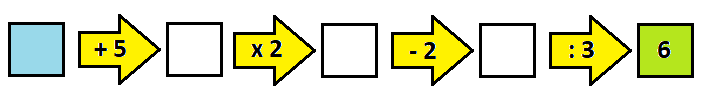 Ποιος αριθμός κρύβεται πίσω από το αστέρι;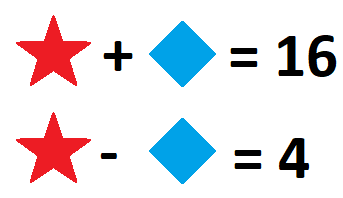 Έχουμε ένα διψήφιο αριθμό. Το γινόμενο των ψηφίων του είναι 21. Πόσο είναι το άθροισμα των ψηφίων του;Ο Πιερ, ο ζωγράφος, είναι απρόσεκτος, έβαλε κάποια χρώματα έξω από την παλέτα. Πόσα χρώματα έβαλε ο Πιερ έξω από την παλέτα;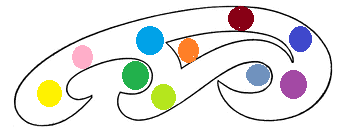 Απαντήσεις:1. Ε 2. Δ3. Α4. ΕΑ. 10Β. 12Γ. 8Δ. 6Ε. 5Α. 16Β. 6Γ. 4Δ.10Ε. 40Α. 10Β. 12Γ. 3Δ. 5Ε. 20Α. 7Β. 6Γ. 5Δ. 4Ε. 3